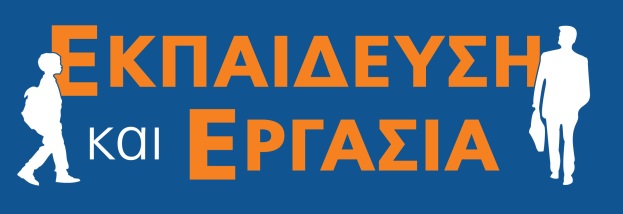 Σταδιοδρόμιο – Job Festival 2017 Δευτέρα 13 Νοεμβρίου, Ξενοδοχείο Μακεδονία Παλλάς, Θεσσαλονίκη12.30-13.30 Ομαδικό Εργαστήριο ΙΝΕ ΓΣΕΕ : Αναζήτηση Εργασίας: Διερεύνηση των επιλογών στην Αγορά Εργασίας Άκης Ορφανός, PhD, MSc, Κοινωνιολόγος, Επιστημονικός συνεργάτης, ΙΝΕ ΓΣΕΕΆννα Αδάμ, MSc, Ψυχολόγος, Επιστημονικός συνεργάτης, ΙΝΕ ΓΣΕΕ13.30-14.00 Εξ Αποστάσεως Εκπαίδευση στην ΤραπεζικήΠερικλής Γκόγκας, Καθηγητής-Σύμβουλος Ελληνικού Ανοικτού Πανεπιστημίου14.00-15.00 How to ace your CAREER DATE - Προσέγγισε με επιτυχία τη δουλειά των ονείρων σου.Σοφία Παναγιωτίδου, MA, MSc, Σύμβουλος Σταδιοδρομίας, Γραφείο Διασύνδεσης, Πανεπιστήμιο Μακεδονίας15.00-16.00 Πώς να ξεχωρίσεις από τα φοιτητικά σου χρόνια! Νέοι startupers αφηγούνται…Βαλεντίνος Τζέκας Ιδρυτής, FightHoax.comΒίκτωρ Καμχής, Ιδρυτής, mygreek-villa.com16.00-17.00 Προετοιμάζομαι για Σπουδές στο ΕξωτερικόΒασικές και μεταπτυχιακές σπουδές στη ΓερμανίαΛία Γουδουσάκη, Ακαδημαϊκή Σύμβουλος, Ενημερωτικό Κέντρου DAAD της ΑθήναςΒασικές και μεταπτυχιακές σπουδές στην ΟλλανδίαΓιώργος Γατούδης Σύμβουλος Σταδιοδρομίας, EmployΣπουδές στην ΑγγλίαGeorgia Evangelatou, U.K. Education Consultant, Britannia Educational Consultancy17.00-18.00 Ευκαιρίες καριέρας στα θεσμικά όργανα της Ευρωπαϊκής ΈνωσηςΜιχάλης Παπαγιάννης, Head of Administration European Commission  Directorate-General for Communication,  Aντιπροσωπεία της Ευρωπαικής Επιτροπής στην Ελλάδα18.00-19.00 Δυσλεξία & Διάσπαση Προσοχής, Πρόγνωση Διάγνωση Αντιμετώπιση, Τεστ & Μέθοδος ΠαυλίδηΔρ. Γεώργιος Θ. ΠαυλίδηςΕφευρέτης-Καθηγητής Μαθησιακών Δυσκολιών, Πανεπιστήμιο Μακεδονίας, Fellow International Academy for Research in Learning DisabilitiesΕπιστημονικός Διευθυντής "Dyslexia Centers– Pavlidis Method’’*Στους συμμετέχοντες θα δοθούν Βεβαιώσεις Παρακολούθησης19.00-19.30 Study in Thessaloniki Παρουσίαση του προγράμματος του Δήμου Θεσσαλονίκης “Study in Thessaloniki”, Ιωάννα Μυταυτσή, Τμήμα Τουρισμού, Δήμου Θεσσαλονίκης19.30-20.00Σπουδές στην ΑυστραλίαΠαρουσίαση του προγράμματος Σπουδές στην ΑυστραλίαAlexander Petrov, managing director, 1Australia 